Quartetto  AlcapiclaCarmelo Andriani  		violinoClaudio Andriani 		violaAlessandro Andriani 		violoncelloPierluigi Camicia 		pianoforteCARMELO ANDRIANI, VIOLINOFormatosi ai corsi superiori di violino e musica d’insieme presso l’Accademia Nazionale di Santa Cecilia con Felix Ayo e Riccardo Brengola, perfezionatosi presso l’Accademia Chigiana di Siena con Uto Ughi, si è distinto con diploma di merito nei corsi di Igor Oistrack e Victor Pikaizen in Unione Sovietica. E’ attivo artisticamente come solista, solista con orchestra (diretto da Giuseppe Patanè, Gianandrea Gavazzeni, Bruno Aprea, Piero Bellugi, Lior Shambadal con i Berliner Symphoniker)  e in formazioni cameristiche.Ha inciso per la RAI, per la Discoteca di Stato, per l’etichetta irlandese Far Western,  per la Tactus, per la Phoenix Classics, per la Stradivarius, per la Brillant Classics.CLAUDIO ANDRIANI, VIOLADiplomato in violino, viola e violino barocco con il massimo dei voti in Italia, si è perfezionato con il M. B. Giuranna e successivamente ha conseguito il Diploma di Concertismo in viola presso la Hochschule di Basilea e in musica da camera presso la Hochschule di Lipsia.Dal 1998 si dedica intensamente all’attività quartettistica, con il Quartetto Xenakis, esibendosi per importanti festival e stagioni in tutta Europa, Rep. Dominicana e Khazakistan.Ha maturato altresì ampia esperienza nell’ambito della musica da camera, in varie formazioni, tra cui il Trio Chenier e il Sestetto Boccherini ed in particolare nel repertorio contemporaneo con l’Antidogma di Torino. Collabora come prima parte con vari ensemble barocchi, tra i quali “Italico Splendore”, “La Barocca” di Milano,  l’ “Accademia degli Astrusi” di Bologna.Ha inciso per Dynamic, Amadeus, Urania Records, Bayer Records e insegna al Conservatorio “E. Duni” di Matera.ALESSANDRO ANDRIANI - VIOLONCELLODiplomatosi brillantemente con il massimo dei voti presso il Conservatorio di Torino, ha effettuato il perfezionamento presso la Hochschule di Basilea con I. Monighetti e per la musica da Camera presso l’Accademia Nazionale di Santa Cecilia a Roma con F. Ayo.Dal 2004, dopo aver conseguito la laurea di secondo livello in musica antica, si occupa di interpretazione e prassi della musica barocca e classica. Ricopre il ruolo di primo violoncello dell’Ensemble Europa Galante di Fabio Biondi con il quale si esibisce regolarmente  nei principali teatri e nelle più importanti stagioni concertistiche.Impegnato altresì nell’attività didattica, è titolare della cattedra di violoncello presso l’Istituto Superiore di Studi Musicali  “O.Vecchi - A.Tonelli” di Modena. PIERLUIGI CAMICIA, PIANOFORTEPianista tra i più importanti della sua generazione, Pierluigi Camicia si è formato alla scuola di insigni maestri (Marvulli, Agosti,Caporali) e inizia la carriera concertistica sulla scia di premi conseguiti in Concorsi Nazionali (Treviso) e Internazionali di grande prestigio, (Busoni, Ciani, Chopin) e con l'ammirazione e la stima di artisti quali Rostropovitch, Ferrara, Ciccolini. Particolare attenzione rivolge a repertori inusuali, in collaborazione anche con solisti e direttori di fama (Ferro, Friedman, Aronovitch, Biscardi, Gusella) e con orchestre europee e americane; e insieme, tra gli altri, con Michael Flaksman, Ruggiero Ricci, Angelo Persichilli, Felix Ayo, Nina Beilina l'attività cameristica diventa occasione di proposte musicali poliedriche e affascinanti. Titolare di cattedra al Conservatorio Nazionale Piccinni di Bari dal '73, chiamatovi dall'allora Direttore Nino Rota, Pierluigi Camicia è maestro di una schiera di concertisti di rilievo internazionale, (tra i quali Benedetto Lupo) e ha inciso musiche di Chopin, Giuliani, Rota, Grieg, Brahms, Franck, Faurè e Van Westerhout per la Farelive, la Abegg e Bongiovanni. E’ stato per chiara fama nominato Direttore del Conservatorio di Lecce nel 2007.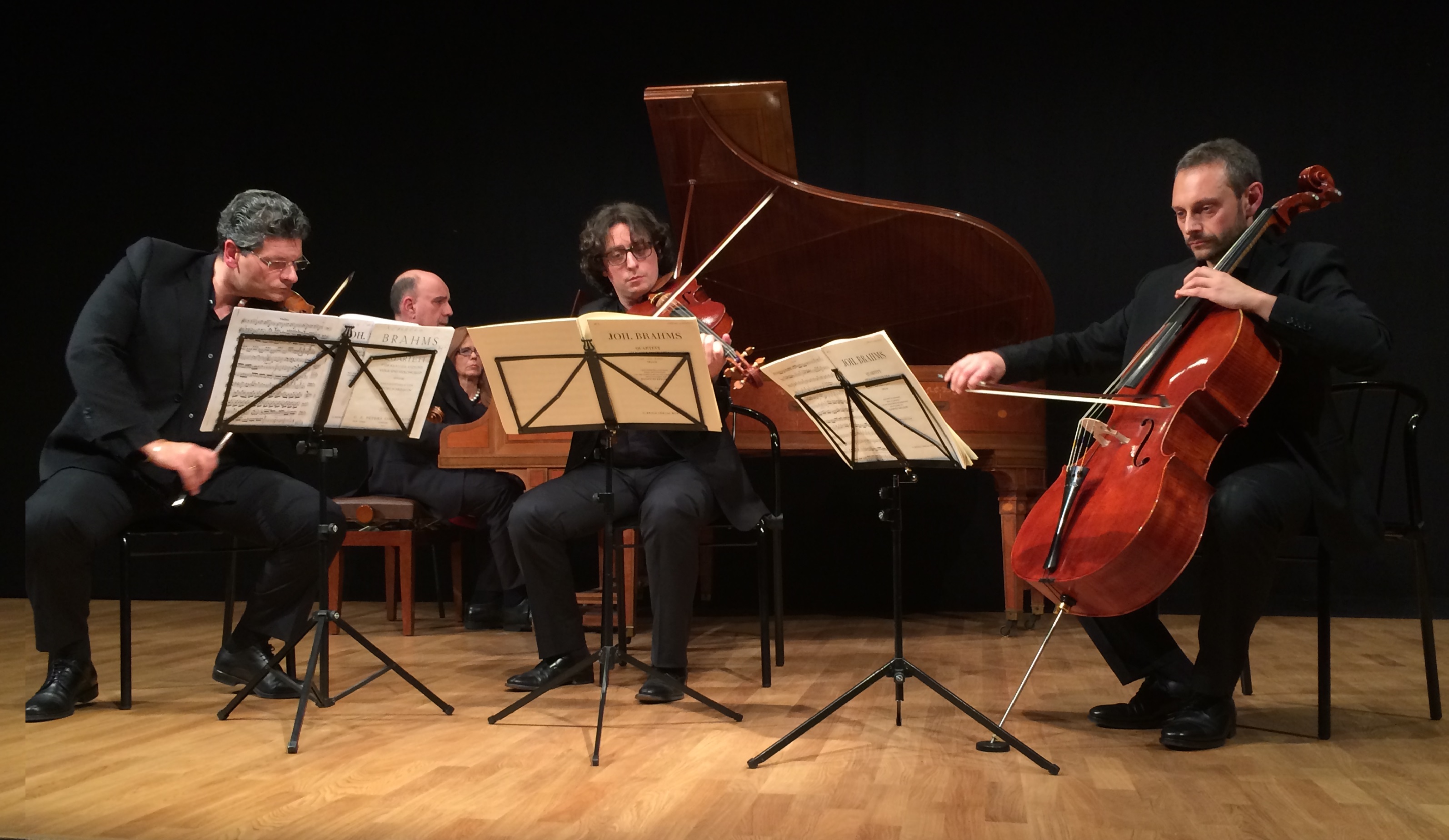 